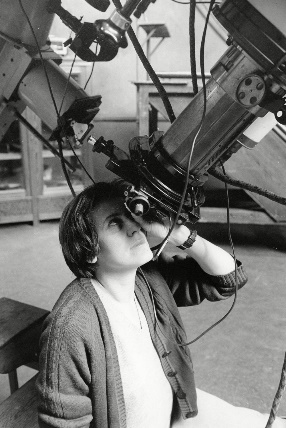 https://www.aforismario.eu/2019/06/margherita-hack-frasi.html1. Consulte les ressources suivantes et prends des notes en t’aidant de la fiche de renseignement en page 2.Ressources n°1 : une vidéo sur la vie de Margherita Hackhttps://www.youtube.com/watch?v=M6lteCbJ-N0Ressource n°2 : un article pour plus d’informations sur Margherita Hackhttps://www.focusjunior.it/scienza/spazio/margherita-hack-la-signora-delle-stelle/Ressource n°3 : une vidéo interview de Margherita HackRessource n°4 : ci-dessus (phrases prononcées par Margherita Hack dans différentes interviews)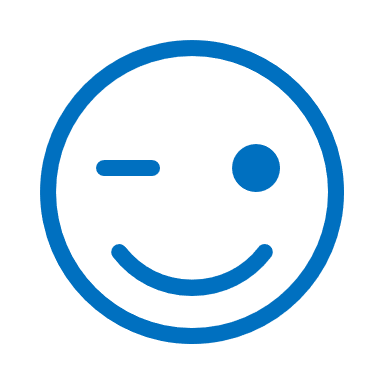 2. Organisez vos propos :Choisissez l’ordre dans lequel vous allez amener les informations et comment vous les articulerez les unes avec les autres.3. Travaillez le style :Pour varier la façon de restituer les informations, intégrez au moins une forme dialoguée dans votre récit.Cherchez un son à intégrer à un moment précis de votre récit pour l’illustrer.  (Par exemple : si je parle d’un navigateur je peux intégrer le bruit de la mer au moment où je parle de sa 1ère expédition).4. Entraînez-vous :Répartissez-vous les tâches (qui dit quoi ?)Répétez plusieurs fois votre récit avant de l’enregistrer une 1ère fois. Soyez vigilants aux accents toniques, à la prononciation mais aussi soignez vos intonations. Après vous être enregistrés, écoutez-vous et soyez critiques avec vous-même (quels sont les points forts de votre enregistrement, quels points peuvent être améliorés ?)Donnez votre enregistrement au professeur qui l’écoutera et vous aidera dans cette étape.5. Enregistrement final : Vous avez pris en compte les remarques de votre ou vos professeurs ;Vous avez fait les dernières corrections ;Vous vous êtes entrainés une dernière fois ;C’est parfait (ou presque) : c’est donc le moment de passer à l’enregistrement final !6. Partagez, écoutez et jouez : Partagez votre travail et écoutez des podcasts réalisés par d’autres camarades dans le cadre du projet « Silenzio Radio ». Participation à un escape game.